Accepter 😊 ou refuser ☹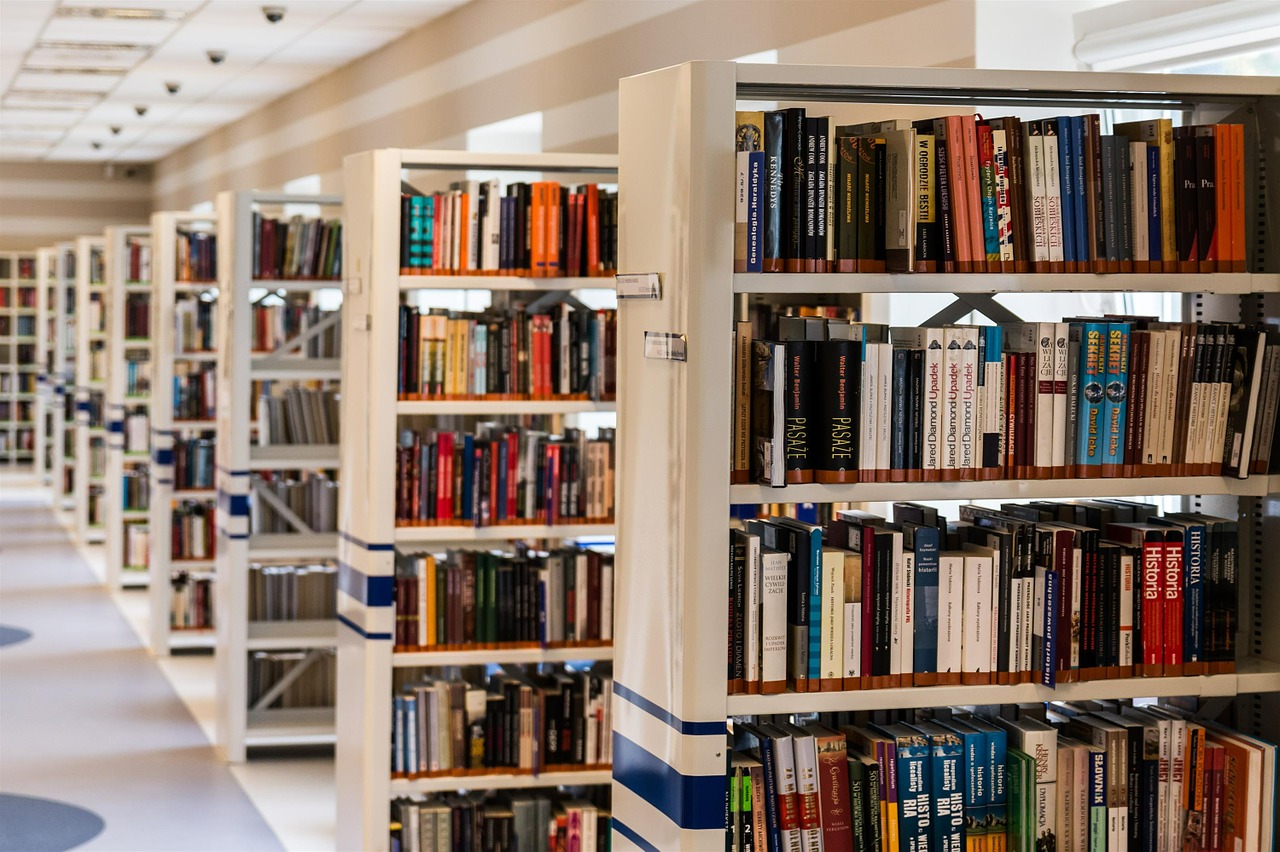 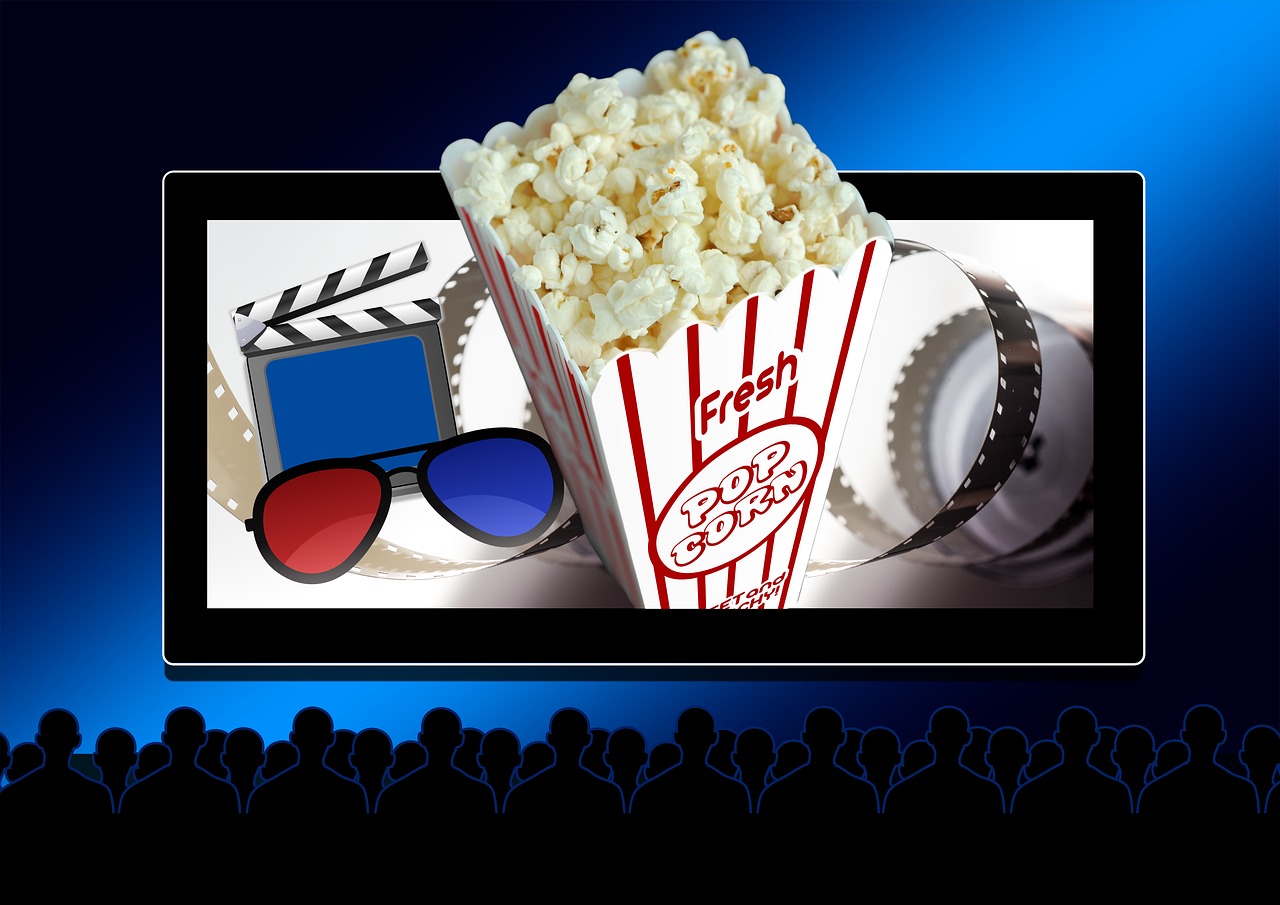 Tâche 1Du findest im Chatroom die Möglichkeit, aus 2 Vorschlägen für Aktivitäten auszuwählen.Du musst dich entscheiden. Nimm einen Vorschlag an oder lehne ihn ab.                                          Jede/r von euch soll 1x seine/ihre Meinung posten.Accepter ou refuser des propositions – postez votre décision.Par exemple :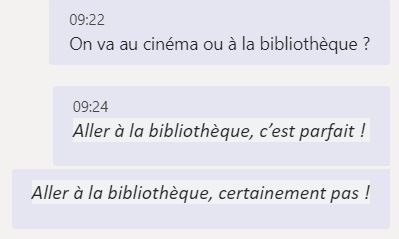 Tâche 2Nun seid ihr dran. Öffnet einen privaten Chatroom für eine Gruppe von 3-4 Personen (A, B, C, ev. D) und fügt auch eure Lehrkraft hinzu, damit sie euch bei Bedarf helfen kann.Schüler/in A postet zwei Vorschläge.Schüler/in B, C, ev. D antworten darauf und B postet die nächsten zwei Vorschläge usw. Personne A : Postez deux propositions.Personne B, C, D : Répondez – refusez ou acceptez.Par exemple:A : On fait du ski ou du snowboard ?B : Faire du ski, bonne idée !  C : Faire du snowboard, d’accord.B : On va au bureau ou au bistro ?A : ... C : …	Etc.Ihr solltet mindestens 3 Runden durchführen.Tâche 3Comme tâche 2, mais B, C, D propose un jour et l’heure ou une partie de la journée.Par exemple :A : On fait du ski ou du snowboard ?B : Faire du ski, bonne idée ! On peut faire du ski samedi à neuf heures. C : Faire du snowboard, d’accord. On peut faire du snowboard dimanche après-midi.Ihr solltet mindestens 3 Runden durchführen.Tâche 4Bildet neue Gruppen. Alle S/S A sind eine Gruppe, alle S/S B sind eine Gruppe usw. Macht jetzt dieselben Übungen wie im Chatroom, nur mündlich. - Faites l’activité à l’oral.Verstärkt euer Annehmen oder Ablehnen durch die passende Betonung der Wörter.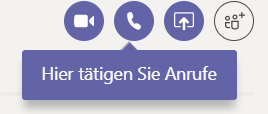 Diese Übung ist bei der Arbeit außerhalb des Unterrichts auch über den Chat in Teams möglich. KompetenzenOnline Kommunikation (Schreiben) und SprechenNiveauA1+ThemenbereichePersönliches Lebensumfeld, Schule, ArbeitsweltMethodenEinzelarbeit, Gruppenarbeit, Einsatz digitaler Medien Zeitbedarf1 Einheit oder auch außerhalb des Unterrichts als ÜbungEingangsvoraus-setzungenS/S verfügen über ein einfaches Repertoire an Wörtern (Orte, Freizeit-beschäftigungen, Wochentage und Uhrzeiten) und Wendungen (aller à … + faire du …) zu den oben genannten ThemenbereichenMaterialienBeamer, Laptop (L/L)  1 Mobiles Endgerät (S/S)QuellenNach einer Idee von Lindsay Clandfield, Interaction Online, 2018, p. 44Details zur AufgabeVor der eigentlichen Online Kommunikation (Aufgabe 1) zeigen L/L neue Vokabeln/Phrasen über den Beamer, die Zustimmung bzw. Ablehnung ausdrücken. Die Bandbreite soll von 100% dafür bis zu 100% dagegen sein.                         Die Vokabeln/Phrasen bleiben während der Übung sichtbar. Hier ein mögliches Beispiel:😊 😊 C’est parfait ! / Avec plaisir ! / Génial ! / Bonne idée ! / Bien sûr ! /   Évidemment ! 😊 D’accord !☹ Désolé, désolée, je ne peux pas. / Non, merci, je n’aime pas ça.  ☹ ☹ Certainement pas !Ad Aufgabe 1: Schreiben Sie wie in der Angabe vorgeschlagen 1 Satz mit Auswahl-möglichkeiten in den Chatroom. Nachdem alle online geantwortet haben, schreiben Sie nochmals einen ähnlichen Satz in den Chatroom. Ad Aufgabe 2: Die S/S arbeiten nun mit dem Handy in kleinen Gruppen für sich. Helfen Sie bei Bedarf mit Vokabeln bzw. Strukturen.Die Angaben sind auf diesem Niveau auf Deutsch. Um aber gleichzeitig das Vokabular für solche Aufgabenstellungen zu vermitteln, sind manche Formulierungen auch auf Französisch angeführt.TechToolsMS Teams (App von MS365)Ein Chatroom ist mit verschiedenen Tools möglich. Für die BMHS ist derzeit MS Teams eine gute Lösung, da alle S/S Zugang dazu haben, und es kein soziales Netzwerk im klassischen Sinn ist.Erstellen Sie für Aufgabe 1 einen Gruppenchat in Ihrem MS Teams. Für Aufgabe 2 sollen die S/S nur unter sich posten. Um Feedback geben zu können, wäre es optimal, wenn L/L jeweils auch in der Kleingruppe dabei sind.SignalEine sehr einfache Lösung ist SIGNAL (funktioniert wie WhatsApp, ist aber ein Messenger mit sehr sicherer Verschlüsselung).Nach dieser Lerneinheit kann ich …… in einem Chatroom einen einfachen Vorschlag mit den erlernten Strukturen posten.… in einem Chatroom einen einfachen Vorschlag annehmen oder ablehnen und einen Termin vorschlagen.… das Erlernte auch mündlich anwenden.